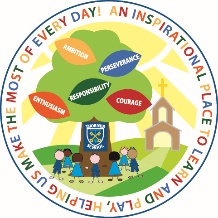 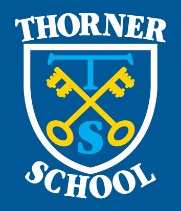 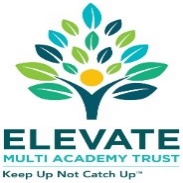 Salary: 			Contract Type: 		Full time Temporary Maternity Cover (MPS 1 – 6)Start Date: 			1st November, 2021 	Application closing date:	Thursday 7th October 2021 at 5pmShortlisting date: 		Friday 8th October 2021Interview date: 		Wednesday 13th October 2021Our vision is that Thorner should be an inspirational place to learn and play, helping us make the most of every day.  We are looking to appoint an enthusiastic, inspiring Lower KS2 class teacher to work in our academy with a commitment to delivering high standards of teaching and learning – making our vision a reality! Job Purpose:Demonstrate an enthusiasm for teaching and learning by creating and delivering outstanding and engaging lessons to pupils at all levels.Work proactively and effectively in collaboration and partnership with learners, parents/carers, governors, other staff and Elevate MAT in the best interests of pupilsTake responsibility for promoting and safeguarding the welfare of children and young people within the school.Make a noticeable impact on standards of pupil attainment and achievement by bringing fresh ideas, motivational skills and a keen focus on improvement.Consistently demonstrate the positive attitudes, values and behaviour which promote good progress and outcomes by pupils.There is an expectation the successful candidate will lead a foundation subject across school, depending on experience, as a result candidates are asked to state their curricular strengths on their application.Further information Further details are available from Mrs Gemma Whawell, Headteacher at Thorner C. of E. Primary School.   Also, please get in touch if you would like to arrange a visit to the school prior to making an application.  Please email g.whawell@thornerschool.org.ukHow to apply Please return your completed application form to office@thornerschool.org.ukPlease ensure that all parts of the application form are completed. We do not accept CVs as part of the selection process.Thorner C. of E. Primary School is committed to safeguarding and promoting the welfare of children and young people and expects all staff and volunteers to share this commitment.  The successful applicant will be required to undertake an Enhanced Disclosure via the DBS.  